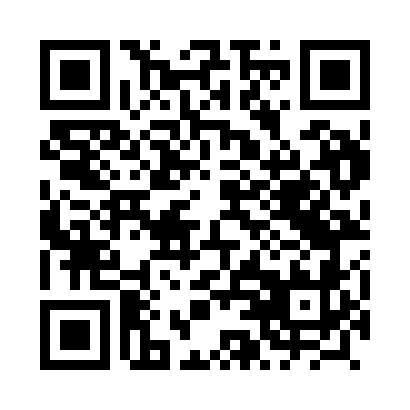 Prayer times for Bochlewo, PolandSat 1 Jun 2024 - Sun 30 Jun 2024High Latitude Method: Angle Based RulePrayer Calculation Method: Muslim World LeagueAsar Calculation Method: HanafiPrayer times provided by https://www.salahtimes.comDateDayFajrSunriseDhuhrAsrMaghribIsha1Sat2:164:3112:466:209:0011:082Sun2:164:3112:466:219:0111:093Mon2:164:3012:466:219:0211:094Tue2:154:2912:466:229:0311:105Wed2:154:2912:466:239:0411:106Thu2:154:2812:466:239:0511:117Fri2:154:2812:476:249:0611:118Sat2:154:2712:476:249:0711:129Sun2:154:2712:476:259:0811:1210Mon2:154:2612:476:259:0811:1211Tue2:154:2612:476:269:0911:1312Wed2:154:2612:486:269:1011:1313Thu2:154:2512:486:279:1011:1414Fri2:154:2512:486:279:1111:1415Sat2:154:2512:486:279:1111:1416Sun2:154:2512:486:289:1211:1517Mon2:154:2512:496:289:1211:1518Tue2:154:2512:496:289:1311:1519Wed2:164:2512:496:299:1311:1520Thu2:164:2512:496:299:1311:1621Fri2:164:2612:506:299:1311:1622Sat2:164:2612:506:299:1411:1623Sun2:164:2612:506:299:1411:1624Mon2:174:2712:506:299:1411:1625Tue2:174:2712:506:309:1411:1626Wed2:174:2712:516:309:1411:1727Thu2:184:2812:516:309:1311:1728Fri2:184:2912:516:309:1311:1729Sat2:184:2912:516:309:1311:1730Sun2:194:3012:516:309:1311:17